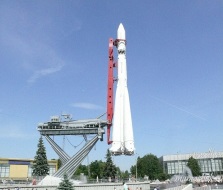 УРОВЕНЬ:5-7 классТИП ЗАНЯТИЯ:Развивающего контроляВИДЫ ДЕЯТЕЛЬНОСТИ:познавательно-исследовательскаямоделированиеПРОДОЛЖИТЕЛЬНОСТЬ:90 мин, из них:проектная деятельность – 40 минобобщение (теория) – 25 минЦЕЛЬ:Контроль освоения и обобщение: циклические алгоритмы с прерыванием по датчикамФОРМЫ ОРГАНИЗАЦИИ:фронтальная,групповая (2-3 чел)№ Этап Деятельность учителя [обучающихся]Время1Подготовка к проектной работеПодведение итогов проектной работы «Сбор ступеней  ракеты-носителя».Обсуждение сильных и слабых сторон программных решений команд.[Обсуждают, ищут эффективное решение.]Задание. Объяснить назначение и параметры блоков ожидания.[Выполняют задания на карточках, дают развернутые ответы.]Постановка задачи на конструирование: представление усложненной миссии «Сбор ступеней  ракеты-носителя». В качестве перемещаемых блоков будут выступать боковые двигатели (и детали центрального блока) второй ступени модели ракеты-носителя из набора. Поскольку эти детали цилиндрической формы, легкие и высокие, их сложно захватывать имеющимся манипулятором. Нужно разработать оригинальное техническое решение.15 мин2Проектная работа [Обсуждают варианты технического решения, получают консультации]Задание с открытым ответомПодсказка. Имеющийся манипулятор хорошо перемещает тяжелые и устойчивые столбики из кубиков. Деталь ракеты можно «упаковать» в короб из кубиков, и тогда она не будет опрокидываться. Можно также рассмотреть вариант упаковки блока ракеты в горизонтальном положении во избежание опрокидывания.Принимаются любые другие варианты, их эффективность обсуждается. [Конструируют, программируют и испытывают модель. ]Постановка задачи на моделированиеОпределяются четные и нечетные команды, выдаются задания для моделирования. Вариант 1 (нечетные команды): старт в зеленой зоне, захват блока в красной, транспортировка в центр, возврат в зеленую зону.Вариант 2 (четные команды): старт в желтой зоне, захват блока в синей, транспортировка в центр, возврат в желтую зону.Отводится 20 минут на подготовку к состязаниям.[Программируют и испытывают устройства.]Команды демонстрируют работу устройств. Время выполнения миссии засекается по секундомеру. Неточная траектория – начисление штрафных секунд. Опрокидывание груза – дисквалификация. Объявляется команда-победитель.[Демонстрируют работу устройств на игровом поле.]50 мин3РефлексияКакие решения вашей команды были эффективнее, чем у других?Что бы вы изменили в своей модели, увидев решения других команд? [Отвечают на вопросы, предполагают, обсуждают]10 мин4Обобщение, подведение итоговЭУП «ЛЕГО. Лунная Одиссея. Уровень 1». Занятие 9. Презентация[обсуждают, задают вопросы]В этой миссии (блоке из четырех занятий) мы узнали историю знаменитой ракеты «Восток». Для моделирования связанных с ней миссий мы изучили принципы действия и применения датчика расстояния и датчика цвета.   С точки зрения программирования мы освоили движение в бесконечном цикле и его прерывание по показаниям датчиков (цикл с постусловием), освоили реализацию этих конструкций с помощью блоков ожидания.Вы успешно применили эти навыки в проекте, нашли интересные конструктивные и программные решения.В этой миссии мы были ограничены одной конструкцией манипулятора. В следующей миссии мы расширим возможности наших роботов: подробно рассмотрим разные виды манипуляторов и способы их реализации с помощью различных передач. 15 мин